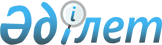 Ветеринариялық бақылауға (қадағалауға) жататын тауарларға қойылатын бірыңғай ветеринариялық (ветеринариялық-санитариялық) талаптарға өзгеріс енгізу туралыЕуразиялық экономикалық комиссия Алқасының 2017 жылғы 5 желтоқсандағы № 165 шешімі
      2014 жылғы 29 мамырдағы Еуразиялық экономикалық одақ туралы шарттың 58-бабының 2-тармағына және Жоғары Еуразиялық экономикалық кеңестің 2014 жылғы 23 желтоқсандағы №98 шешімімен бекітілген Еуразиялық экономикалық комиссияның Жұмыс регламентіне №2 қосымшаның 22-тармағына сәйкес Еуразиялық экономикалық комиссия Алқасы шешті:
      1. Кеден одағы Комиссиясының 2010 жылғы 18 маусымдағы № 317 шешімімен бекітілген Ветеринариялық бақылауға (қадағалауға) жататын тауарларға  қойылатын бірыңғай ветеринариялық (ветеринариялық-санитариялық) талаптардың "Жалпы ережелер" бөлімінің төртінші абзацы "2 бас," деген сөздерден кейін "сондай-ақ жануарларға арналған дәрілік заттар өндіруді және (немесе) сақтауды жүзеге асыратын кәсіпорындар,"  деген сөздермен толықтырылсын.
      2. Осы Шешім ресми жарияланған күнінен бастап күнтізбелік 30 күн өткен соң күшіне енеді.
					© 2012. Қазақстан Республикасы Әділет министрлігінің «Қазақстан Республикасының Заңнама және құқықтық ақпарат институты» ШЖҚ РМК
				
      Еуразиялық экономикалық комиссияАлқасының Төрағасы

Т. Саркисян
